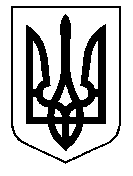 ТАЛЬНІВСЬКА РАЙОННА РАДАЧеркаської областіVІ скликанняР  І  Ш  Е  Н  Н  ЯВід  21. 08. 2012 №  15-11                 м.Тальне                                       Про затвердження списку присяжних              Відповідно до статтей  43,59  Закону України «Про  місцеве самоврядування в Україні», ч.1 ст. 58-1, ст.59 Закону України «Про судоустрій і статус суддів», на підставі подання територіального управління Державної судової адміністрації України у  Черкаській  області від 18.06.2012 року № 998-03/12-вих/750, на виконання пп.1 п.26 Розділу ХІ Перехідних положень Кримінального процесуального кодексу України та враховуючи згоду осіб, щодо включення їх до списку присяжних районна рада  ВИРІШИЛА:          1. Затвердити список присяжних, які постійно проживають на території Тальнівського району згідно з додатком.         2. Направити дане рішення в територіальне управління Державної судової адміністрації України у Черкаській області та оприлюднити в місцевих засобах масової інформації.        3. Контроль за виконанням  рішення покласти на постійну комісію районної ради  з питань забезпечення законності, правопорядку, прав і свобод громадян.Заступник голови районної ради                                               В.С.ГлухенькийЗАТВЕРДЖЕНОрішенням Тальнівської районної радивід 21.08.2012 № 15-11Список присяжних, які постійно проживають на території Тальнівського районуКеруючий справамивиконавчого апарату районної ради                                                       В.П.Карпукп/нПрізвище, імя, по батьковіДатанародженняМісце роботи тапосадаАдреса місця проживання1.Буга Валерій Іванович28.01.1968Водій автобуса публічне акціонерне товариство «Тальнівське АТП 17137»м.Тальневул. Чкалова, 21 а2.Буковський  Микола Пилипович21.09.1951Голова ГО «Бізнес – інкубатор «Тальнівські ініціативи»м.Тальневул.Перемоги,5 кв.283.ГанженкоЛюбов Миколаївна30.07.1968Завідуюча житлово-комунальним господарством ТОВ «Тальнівський щебзавод»м.Тальневул.Пролетарська,167 кв.134.Гончар  Наталія Миколаївна24.05.1970Бухгалтер ТОВ «Промінь-АА» с.Білашки Тальнівський р-нс.БілашкиТальнівський район5.ПритулякОлена Павлівна28.04.1974Директор Тальнівської дитячої музичної школим.Тальнепровулок Ватутіна,176.ПрокопенкоЛюдмила Іванівна29.04.1980Юрисконсульт ТОВ «КХП  Тальне»м.Тальне вул.Свердлова,74 7.СолодькоОлег Володимирович06.07.1976Лікар-хірург Тальнівської ЦРЛм.Тальневул. Гагаріна,17 кв.458.СлиновенкоЛариса Миколаївна27.06.1971Методист районного методичного кабінетум.Тальневул..Саксаганського,399.Сухова Ольга Борисівна12.05.1966Лікар з загальної гігієни ДЗ «Тальнівська рай СЕС»с.ГордашівкаТальнівський район10.Швець Володимир Григорович05.03.1970Приватний підприємецьм.Тальне вул.Віті Проценка 2 кв.11